03.03.2022  № 558О внесении изменений в административный регламент по предоставлению муниципальной услуги «Выдача разрешений на использование земель или земельных участков, находящихся в муниципальной собственности, либо государственная собственность на которые не разграничена, без предоставления земельных участков и установления сервитутов», утвержденный постановлением администрации города Чебоксары от 18.12.2017 № 2927В соответствии с Земельным кодексом Российской Федерации, Федеральным законом от 25.10.2001 № 137-ФЗ «О введении в действие Земельного кодекса Российской Федерации», Федеральным законом от  № 131-ФЗ «Об общих принципах организации местного самоуправления в Российской Федерации», Порядком и условиями размещения объектов на землях или земельных участках, находящихся в государственной или муниципальной собственности, без предоставления земельных участков и установления сервитутов на территории Чувашской Республики, утвержденными постановлением Кабинета Министров Чувашской Республики от 16.07.2015 № 261, администрация города Чебоксары п о с т а н о в л я е т:1. Внести в административный регламент по предоставлению муниципальной услуги «Выдача разрешений на использование земель или земельных участков, находящихся в муниципальной собственности, либо государственная собственность на которые не разграничена, без предоставления земельных участков и установления сервитутов», утвержденный постановлением администрации города Чебоксары от 18.12.2017 № 2927, следующие изменения: 1.1. Подраздел 1.1 раздела I дополнить словами следующего содержания:«для размещения объектов, перечень видов которых утвержден постановлением Правительства Российской Федерации от 03.12.2014 № 1300 «Об утверждении перечня видов объектов, размещение которых может осуществляться на землях или земельных участках, находящихся в государственной или муниципальной собственности, без предоставления земельных участков и установления сервитутов.». 1.2. В пункте 3.1.4 раздела III:абзац шестой дополнить предложением следующего содержания:«По Заявлениям, поданным в рамках реализации мероприятий программы развития газоснабжения и газификации Чувашской Республики на период 2021-2025 годы и программы догазификации населенных пунктов Чувашской Республики, проект Разрешения готовится в течение 4 рабочих дней со дня регистрации в МБУ «Управление территориального планирования» города Чебоксары.»;абзац седьмой дополнить предложением следующего содержания:«По Заявлениям, поданным в рамках реализации мероприятий программы развития газоснабжения и газификации Чувашской Республики на период 2021-2025 годы и программы догазификации населенных пунктов Чувашской Республики, проект Разрешения согласовывается и подписывается в течение 3 рабочих дней.».2. Настоящее постановление вступает в силу со дня его официального опубликования.3. Контроль за выполнением настоящего постановления возложить на заместителя главы администрации города по вопросам архитектуры и градостроительства – начальника управления архитектуры и градостроительства Кучерявого И.Л.Глава администрации города Чебоксары                                            Д.В. СпиринЧăваш РеспубликиШупашкар хулаАдминистрацийěЙЫШĂНУ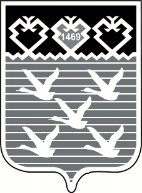 Чувашская РеспубликаАдминистрациягорода ЧебоксарыПОСТАНОВЛЕНИЕ